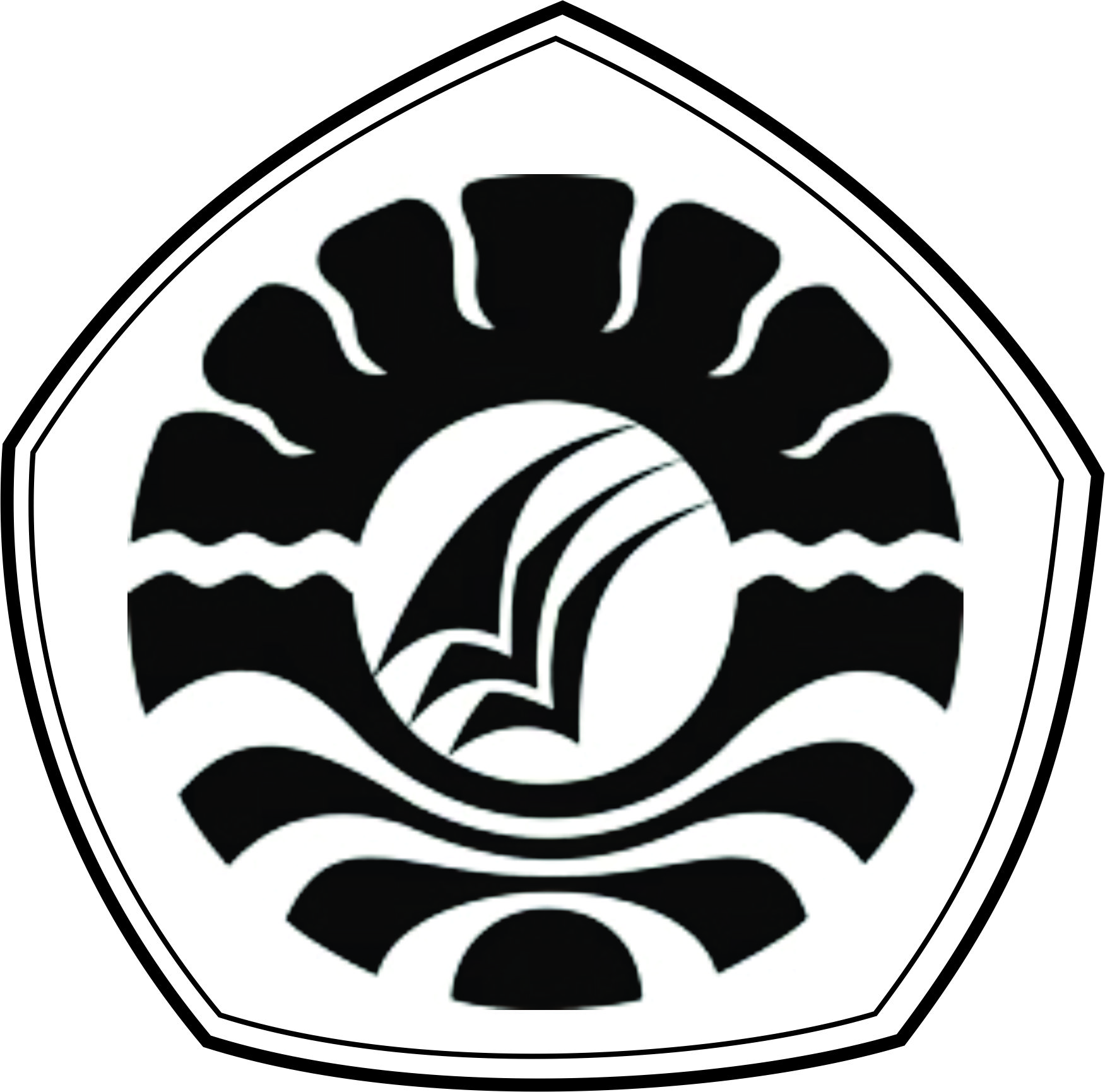 SKRIPSIPENINGKATAN KREATIVITAS ANAK MELALUI KEGIATAN BERMAINMOZAIK DENGAN MEDIA KERTAS DI TAMAN KANAK-KANAKPERTIWI RANTING LABAKKANG KECAMATAN LABAKKANGKABUPATEN PANGKEPSITTI AISYAH1149240026PROGRAM STUDI PENDIDIKAN GURU PENDIDIKAN ANAK USIA DINIFAKULTAS ILMU PENDIDIKANUNIVERSITAS NEGERI MAKASSAR2014